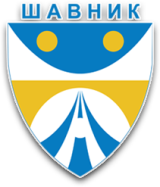                  OPŠTINA ŠAVNIK                 SLUŽBA ZA POLJOPRIVREDU I RURALNI RAZVOJ                                                                                             - ZAHTJEV                                                          za podršku stočarskoj proizvodnji za 2022. godinuPodnosilac zahtjeva                                                                                                                                                                                                          _______________________Podnosilac zahtjevaJMBGAdresa Kontakt. tel IDBR-VETVrsta životinjaVrsta životinjaGovedaOvceKozeBroj životinjaBroj životinjaBroj uslovnih grlaBroj uslovnih grlaUkupno UGUkupno UGDatum podnošenja zahtjeva	Datum podnošenja zahtjeva	Datum podnošenja zahtjeva	Datum podnošenja zahtjeva	Datum podnošenja zahtjeva	Red. brNeophodna dokumentacijaObilježiti sa xZahtjev za dodjelu podrškePotvrda o brojnom stanju stočnog fonda od nadležne Veterinarske ambulantePotvrda o mjestu prebivalištaKopija bankovnog računa 